Publicado en Madrid el 13/05/2024 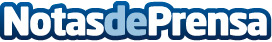 Teodora, la madrileña más longeva revela su secreto con 112 años, de la mano del doctor De la PeñaAlrededor de 20.000 personas tienen más de cien años en España, una cifra que ha aumentado un 76% en los últimos diez años según el INEDatos de contacto:Manuel de la PeñaCOMUNICAE914118090Nota de prensa publicada en: https://www.notasdeprensa.es/teodora-la-madrilena-mas-longeva-revela-su Categorias: Medicina Madrid Personas Mayores http://www.notasdeprensa.es